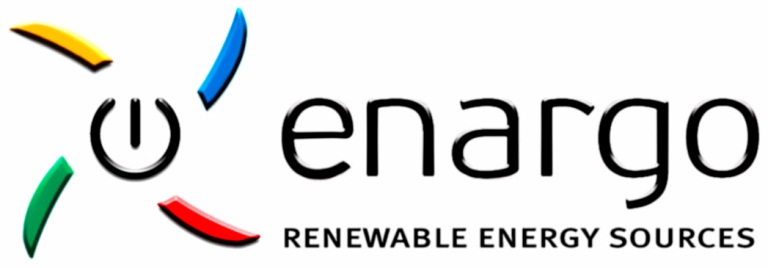 Прайс-листСолнечные батареиКонтроллерыАккумуляторные батареиИнверторыООО «Системы альтернативной энергетики»190068, Санкт-Петербург, набережная канала Грибоедова, д.126Телефон: +7 (812) 971- 0031e-mail: 	office@enargo.ruweb: 	www.enargo.ru		www.enargoblog.com		www.enargoshop.com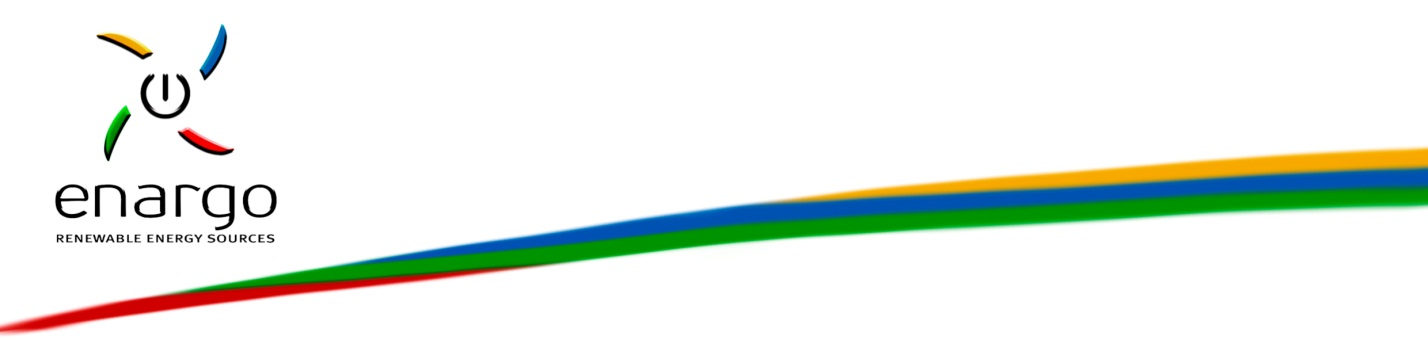 Фотоэлектрические модулиКонтроллерыАккумуляторные батареиИнверторы «Чистый синус»Инверторы «Модифицированный синус»Цены действительны с 01.03.2014 г. по 30.04.2014 и включают НДСМодельФотоТехнические характеристикиЦена, рубМодельФотоТехнические характеристикиЦена, рубENSOL300M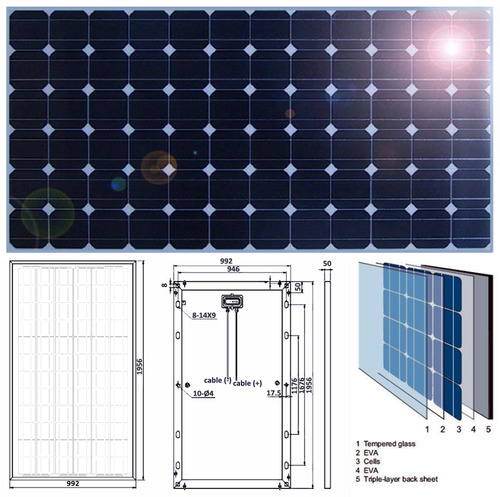 Номинальная мощность 300 Вт,Номинальное напряжение  37 ВРазмеры 1'956*992*50ммВес 22,5 кг14 514МодельФотоТехнические характеристикиЦена, руб.МодельФотоТехнические характеристикиЦена, руб.Гибридный контроллерГибридный контроллерГибридный контроллерГибридный контроллерSSWC-06-12/24-TA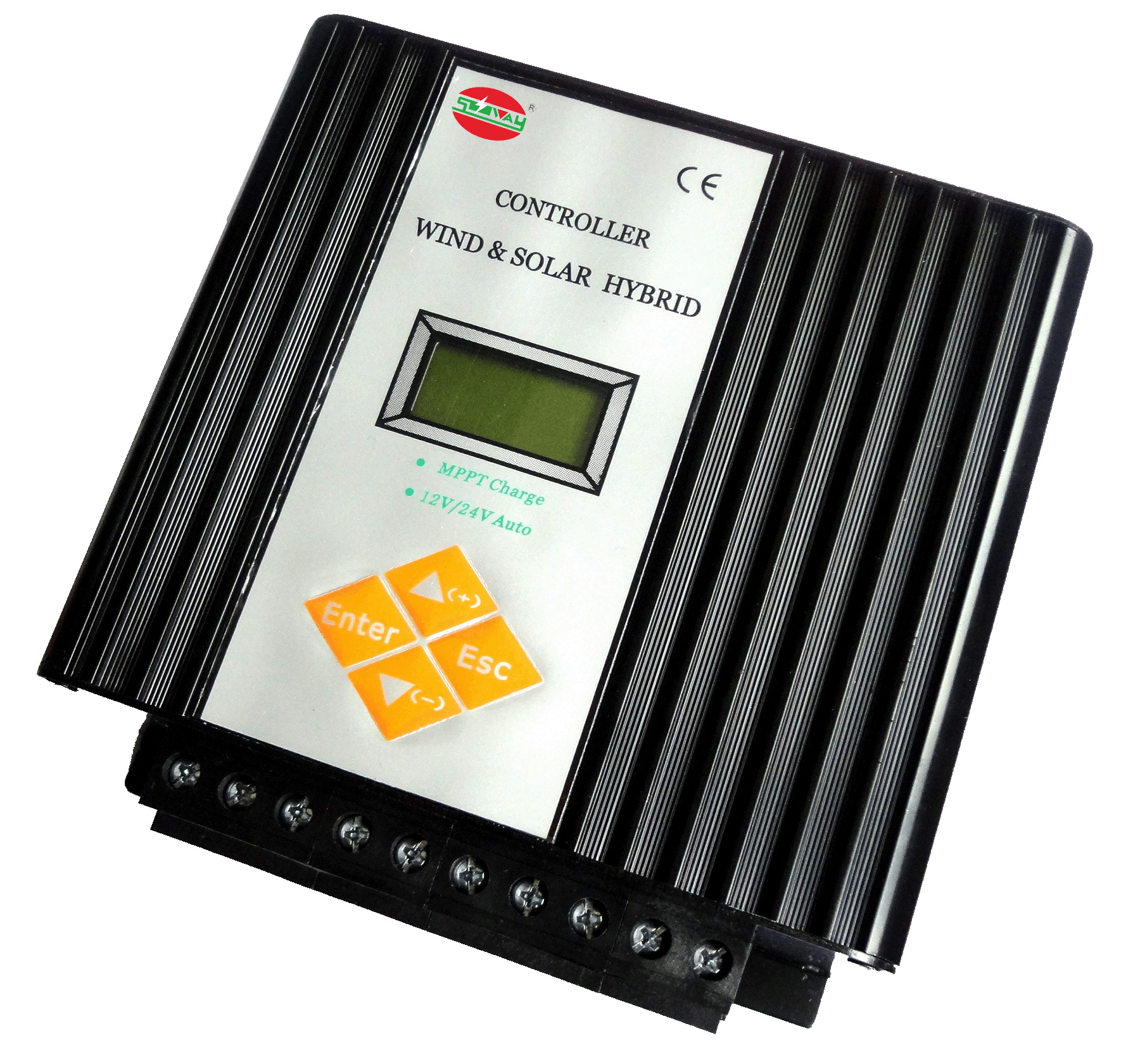 Номинальная мощность – 600 ВтВходное напряжение АКБ – 12В/24В9 086SSWC-10-24-TA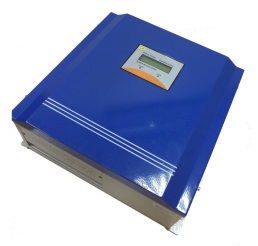 Номинальная мощность – 1 кВтВходное напряжение АКБ – 24 В21 476SSWC-10-48-TAНоминальная мощность – 1 кВтВходное напряжение АКБ – 48 В23 954SSWC-30-48-TAНоминальная мощность – 3 кВтВходное напряжение АКБ – 48 В27 022SSWC-30-96-TAНоминальная мощность – 3 кВтВходное напряжение АКБ – 96 В28 910SSWC-60-96-TAНоминальная мощность – 6 кВтВходное напряжение АКБ – 96 В61 006Наименование     товаровНаименование     товаровФотоЦена, руб.Аккумуляторные батареи Challenger серии A12 (12 В)Аккумуляторные батареи Challenger серии A12 (12 В)Аккумуляторные батареи Challenger серии A12 (12 В)Аккумуляторные батареи Challenger серии A12 (12 В)CHALLENGER A12-100A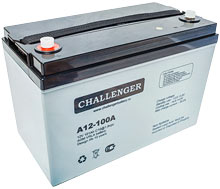 9 098CHALLENGER A12-20017 700Аккумуляторные батареи Challenger серии G12 (12 В)Аккумуляторные батареи Challenger серии G12 (12 В)Аккумуляторные батареи Challenger серии G12 (12 В)Аккумуляторные батареи Challenger серии G12 (12 В)CHALLENGER G12-100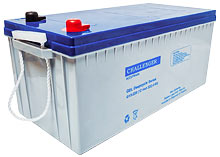 11 564CHALLENGER G12-20021 323CHALLENGER G12-22523 718МодельФотоТехнические характеристикиЦена, руб.МодельФотоТехнические характеристикиЦена, руб.TY-300-S-12V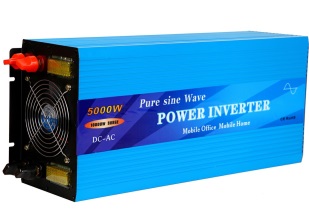 Номинальная мощность – 300 Вт; 12 В2 596TY-300-S-24VНоминальная мощность – 300 Вт; 24 В3 776TY-500-S-12VНоминальная мощность – 500 Вт; 12 В5 782TY-600-S-12VНоминальная мощность – 600 Вт; 12 В6 254TY-600-S-24VНоминальная мощность – 600 Вт; 24 В8 024TY-1000-S-12VНоминальная мощность – 1 кВт; 12 В8 968TY-1000-S-24VНоминальная мощность – 1 кВт; 24 В10 974TY-1500-S-12VНоминальная мощность – 1,5 кВт; 12 В15 694TY-1500-S-24VНоминальная мощность – 1,5 кВт; 24 В15 812Номинальная мощность – 2 кВт; 12 В18 054TY-2000-S-24VНоминальная мощность – 2 кВт; 24 В21 948TY-2500-S-24VНоминальная мощность – 2,5 кВт; 24 В25 960TY-3000-S-24VНоминальная мощность – 3 кВт; 24 В31 978TY-3000-S-48VНоминальная мощность – 3 кВт; 48 В33 984TY-5000-S-48VНоминальная мощность – 5 кВт; 48 В59 000МодельФотоТехнические характеристикиЦена, руб.МодельФотоТехнические характеристикиЦена, руб.TY-300-M-12VНоминальная мощность – 300 Вт; 12 В1 416TY-300-M-24VНоминальная мощность – 300 Вт; 24 В1 770TY-600-M-12VНоминальная мощность – 600 Вт; 12 В2 124TY-600-M-24VНоминальная мощность – 600 Вт; 24 В2 714TY-1000-M-12VНоминальная мощность – 1 кВт; 12 В4 956TY-1000-M-24VНоминальная мощность – 1 кВт; 24 В5 074TY-1500-M-12VНоминальная мощность – 1,5 кВт; 12 В6 962TY-1500-M-24VНоминальная мощность – 1,5 кВт; 24 В7 552TY-2000-M-12VНоминальная мощность – 2 кВт; 12 В9 322Номинальная мощность – 2 кВт; 24 В9 676TY-3000-M-24VНоминальная мощность – 3 кВт; 24 В13 570